Piano di Lavoro (disciplina):……………………		classe:….	a.s.: …..	Insegnante: ………………………………………….Descrizione della classe: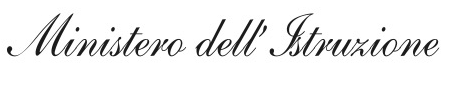 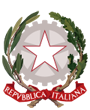 USR PER LA TOSCANA – AT SIENA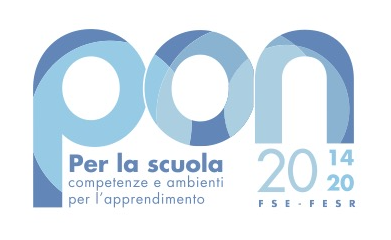 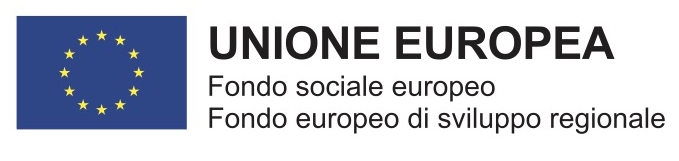 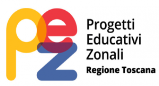 ISTITUTO COMPRENSIVO PIANCASTAGNAIOSedi in Piancastagnaio e RadicofaniUffici: Viale Gramsci 600 53025 Piancastagnaio SITel. 0577786071 eMail : siic81000q@istruzione.it Pec: siic81000q@pec.istruzione.itwww.icpiancastagnaio.edu.itCF 90000070525 - CUF: UFVMVOLIVELLI PROVE D’INGRESSOLIVELLI PROVE D’INGRESSOLIVELLI PROVE D’INGRESSOLIVELLI PROVE D’INGRESSOIniziale: BaseIntermedioAvanzatoPERIODO:INTERO ANNOPERIODO:INTERO ANNOPERIODO:INTERO ANNOPERIODO:INTERO ANNOPERIODO:INTERO ANNOPERIODO:INTERO ANNOPERIODO:INTERO ANNOPERIODO:INTERO ANNOPERIODO:INTERO ANNOPERIODO:INTERO ANNOCOMPETENZE CHIAVE (fonte di legittimazione: Raccomandazione del Parlamento europeo e del Consiglio d’Europa  sulle competenze chiave per l'apprendimento permanente - 22 maggio 2018)…………………………………………………………COMPETENZE CHIAVE (fonte di legittimazione: Raccomandazione del Parlamento europeo e del Consiglio d’Europa  sulle competenze chiave per l'apprendimento permanente - 22 maggio 2018)…………………………………………………………COMPETENZE CHIAVE (fonte di legittimazione: Raccomandazione del Parlamento europeo e del Consiglio d’Europa  sulle competenze chiave per l'apprendimento permanente - 22 maggio 2018)…………………………………………………………COMPETENZE CHIAVE (fonte di legittimazione: Raccomandazione del Parlamento europeo e del Consiglio d’Europa  sulle competenze chiave per l'apprendimento permanente - 22 maggio 2018)…………………………………………………………COMPETENZE CHIAVE (fonte di legittimazione: Raccomandazione del Parlamento europeo e del Consiglio d’Europa  sulle competenze chiave per l'apprendimento permanente - 22 maggio 2018)…………………………………………………………COMPETENZE CHIAVE (fonte di legittimazione: Raccomandazione del Parlamento europeo e del Consiglio d’Europa  sulle competenze chiave per l'apprendimento permanente - 22 maggio 2018)…………………………………………………………COMPETENZE CHIAVE (fonte di legittimazione: Raccomandazione del Parlamento europeo e del Consiglio d’Europa  sulle competenze chiave per l'apprendimento permanente - 22 maggio 2018)…………………………………………………………COMPETENZE CHIAVE (fonte di legittimazione: Raccomandazione del Parlamento europeo e del Consiglio d’Europa  sulle competenze chiave per l'apprendimento permanente - 22 maggio 2018)…………………………………………………………COMPETENZE CHIAVE (fonte di legittimazione: Raccomandazione del Parlamento europeo e del Consiglio d’Europa  sulle competenze chiave per l'apprendimento permanente - 22 maggio 2018)…………………………………………………………COMPETENZE CHIAVE (fonte di legittimazione: Raccomandazione del Parlamento europeo e del Consiglio d’Europa  sulle competenze chiave per l'apprendimento permanente - 22 maggio 2018)…………………………………………………………COMPETENZE CHIAVE DI CITTADINANZA (fonte di legittimazione: allegato 2. DM n. 139 del 22 agosto 2007, Regolamento recante norme in materia di adempimento dell’obbligo di istruzione)         COMPETENZE CHIAVE DI CITTADINANZA (fonte di legittimazione: allegato 2. DM n. 139 del 22 agosto 2007, Regolamento recante norme in materia di adempimento dell’obbligo di istruzione)         COMPETENZE CHIAVE DI CITTADINANZA (fonte di legittimazione: allegato 2. DM n. 139 del 22 agosto 2007, Regolamento recante norme in materia di adempimento dell’obbligo di istruzione)         COMPETENZE CHIAVE DI CITTADINANZA (fonte di legittimazione: allegato 2. DM n. 139 del 22 agosto 2007, Regolamento recante norme in materia di adempimento dell’obbligo di istruzione)         COMPETENZE CHIAVE DI CITTADINANZA (fonte di legittimazione: allegato 2. DM n. 139 del 22 agosto 2007, Regolamento recante norme in materia di adempimento dell’obbligo di istruzione)         COMPETENZE CHIAVE DI CITTADINANZA (fonte di legittimazione: allegato 2. DM n. 139 del 22 agosto 2007, Regolamento recante norme in materia di adempimento dell’obbligo di istruzione)         COMPETENZE CHIAVE DI CITTADINANZA (fonte di legittimazione: allegato 2. DM n. 139 del 22 agosto 2007, Regolamento recante norme in materia di adempimento dell’obbligo di istruzione)         COMPETENZE CHIAVE DI CITTADINANZA (fonte di legittimazione: allegato 2. DM n. 139 del 22 agosto 2007, Regolamento recante norme in materia di adempimento dell’obbligo di istruzione)         COMPETENZE CHIAVE DI CITTADINANZA (fonte di legittimazione: allegato 2. DM n. 139 del 22 agosto 2007, Regolamento recante norme in materia di adempimento dell’obbligo di istruzione)         COMPETENZE CHIAVE DI CITTADINANZA (fonte di legittimazione: allegato 2. DM n. 139 del 22 agosto 2007, Regolamento recante norme in materia di adempimento dell’obbligo di istruzione)         TRAGUARDI PER LO SVILUPPO DELLE COMPETENZE(Fonte di legittimazione: DM n.254 del 2012, Indicazioni nazionali per il curricolo 2012)nuclei 
fondantiobiettivi di apprendimentoobiettivi di apprendimentoATTIVITÀ’STRUMENTICRITERI DI VALUTAZIONEFonte di legittimazioneD.L. 16/01/2013Linee Guida del 2015Linee Guida del 2017CRITERI DI VALUTAZIONEFonte di legittimazioneD.L. 16/01/2013Linee Guida del 2015Linee Guida del 2017CRITERI DI VALUTAZIONEFonte di legittimazioneD.L. 16/01/2013Linee Guida del 2015Linee Guida del 2017CRITERI DI VALUTAZIONEFonte di legittimazioneD.L. 16/01/2013Linee Guida del 2015Linee Guida del 2017CONOSCENZEABILITÀINIZIALEBASEINTERMEDIOAVANZATO